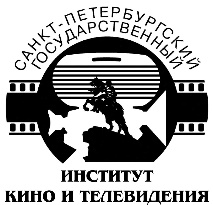 ФЕДЕРАЛЬНОЕ ГОСУДАРСТВЕННОЕ БЮДЖЕТНОЕ ОБРАЗОВАТЕЛЬНОЕУЧРЕЖДЕНИЕ ВЫСШЕГО ОБРАЗОВАНИЯСанкт-Петербургский государственный институт  кино и телевидения Международнаянаучная конференциястудентов, аспирантов и молодых ученых 
кино как объект внимания20-21 мая 2021 года Информационное письмоСтудентам, аспирантам и молодым ученым!	Приглашаем Вас принять участие в Международной научной конференции «Кино как объект внимания», которая пройдет в Санкт-Петербурге, на базе Санкт-Петербургского государственного института кино и телевидения.Цель конференции: представление результатов научной работы и обмен опытом студентов, аспирантов и молодых ученых из разных стран в области кино, телевидения и медиакоммуникаций.Формат конференции: проводится очном и заочном режимах (дистанционное  участие зарубежных докладчиков в zoom). Мероприятия конференции: 20 мая в 15.00 – открытие конференции20 мая 16.00 – 19.00 научные доклады и обсуждения21 мая 11.00 – 15.00 научные доклады и обсужденияИздания конференции: сборник материалов конференции будет размещен в системе Российского индекса научного цитирования (РИНЦ).Участие в конференции: участие в конференции бесплатное, лучшие доклады  секций будут отмечены дипломами.Для участия в конференции необходимо:Подготовить название и короткие тезисы доклада (не более 5000 знаков) и выслать до 6 мая 2021 на почту st-more@yandex.ru (тема: конференция).Подготовить научный доклад и презентацию для выступления (7 – 10 минут) в дни конференции 20 и 21 мая 2021 года (программа конференции будет выслана всем участникам 10 мая 2021 года).Подготовить и выслать текст научной статьи до 10 июля 2021 года на почту st-more@yandex.ru (тема: конференция).ТРЕБОВАНИЯ К ОФОРМЛЕНИЮ СТАТЕЙОбъем предоставляемого материала не менее 12 и не более 24 страниц машинописного текста.Число авторов не должно превышать 3 человек. Студенты и аспиранты готовят представляемый материал под руководством научного руководителя или консультанта.Требования к оформлению: формат текста – Microsoft Word (*.doc, *.docx), архивные файлы не принимаются; формат страницы: А4 (210x297 мм); ориентация – книжная; поля слева-2,5 см, сверху и снизу - 2,5 см, справа - 2,5 см. Абзацный отступ – 1,25 см, шрифт: размер (кегль) – 14; тип шрифта: Times New Roman; межстрочный интервал – 1,5. Переносы не ставить.Название статьи должно быть указано  на русском и английском языке, заглавными буквами и жирным шрифтом.В начале статьи после заголовка и перед основным текстом помещаются:  аннотация на русском и английском языках (объемом от 3 до 5 предложений) и ключевые слова на русском и английском языках (перечень из 3 – 7 слов).Ссылки на источники литературы, использованные в тексте, даются в квадратных скобках после упоминания материала источника или цитирования согласно номеру, под которым источник приведен в списке использованной литературы, например, [6] или [2; 3; 4]. Библиографическое описание использованных источников дается в строгом соответствии с   ГОСТ 7.1-2003. В случае цитирования после номера источника через запятую ставится номер страницы, с которой взят цитируемый материал, например: [5, c. 48] или [5; 6, с. 21]. При ссылке на Интернет-ресурсы необходимо указать название статьи, название сайта, электронный адрес ресурса и дату обращения к нему.Формулы выполняются в редакторе МS Equation или MathType (не во встроенном редакторе Word 2007-2012). Простые формулы, символы и обозначения набираются без использования редактора формул. Порядковый номер ставится справа от формулы.Сокращения величин и мер допускаются только в соответствии с Международной системой единиц.Рисунки должны быть  в формате .jpeg, вставлены в текст и быть четкими, черно-белыми. Название и номера рисунков указываются под рисунками, названия и номера таблиц – над таблицами. Рисунки, таблицы, схемы не должны выходить за пределы указанных полей. Размер шрифта в таблицах и на рисунках-12. В тексте должна быть ссылка на рисунок или таблицу.